Акция Добровольцы - детям. 2018 годДевиз Акции - «Добровольцы в поддержку партнерства в интересах семьи и ребенка»Организатор Акции - Фонд поддержки детей, находящихся в трудной жизненной ситуацииСоорганизаторы Акции - Комиссия по поддержке семьи, материнства и детства Общественной палаты Российской Федерации, Автономная некоммерческая организация «Агентство стратегических инициатив по продвижению новых проектов», Ассоциация волонтерских центров, Международный союз детских общественных объединений «Союз пионерских организаций - Федерация детских организаций»Акция проводится при поддержке Уполномоченного при Президенте Российской Федерации по правам ребенка, Министерства труда и социальной защиты Российской Федерации, Министерства образования и науки Российской Федерации, Министерства экономического развития Российской Федерации, Федерального агентства по делам молодежи, органов государственной власти субъектов Российской Федерации, Федерального государственного бюджетного учреждения «Роспатриотцентр», Автономной некоммерческой организации «Центр социокультурной анимации «Одухотворение», Межрегиональной благотворительной общественной организации «Социальная сеть добровольческих инициатив «СоСеДИ»Цель Акции – содействие развитию добровольчества и социального партнерства органов власти, институтов гражданского общества и бизнес-сообщества в сфере поддержки семьи и детстваЗадачи Акции:содействие активному включению в добровольческую деятельность по поддержке детей и семей с детьми граждан всех возрастных (детей, молодежи, взрослых и лиц старшего возраста), профессиональных и социальных (в том числе представителей целевых групп Акции и прочих социально уязвимых категорий населения) групп;расширение поддержки детей и семей участниками добровольческой деятельности – добровольцами (волонтерами), добровольческими (волонтерскими) организациями, организаторами добровольческой (волонтерской) деятельности;укрепление партнерских отношений между организациями, содействующими добровольческой деятельности в сфере поддержки семьи и детства, включая органы государственной власти, органы местного самоуправления, общественные объединения, социально ориентированные некоммерческие организации, государственные и муниципальные организации, добровольческие организации, организаторов добровольческой деятельности, социально ответственный бизнес;содействие в преодолении детского и семейного неблагополучия путем повышения социальной активности детей и семей с детьми, развития форм их взаимной поддержки, раскрытия и реализации потенциала детей и семейУчастники Акции:граждане, семьи, инициативные группы граждан;дети-добровольцы, в т.ч. дети, находящиеся в трудной жизненной ситуации;объединения семей с детьми по оказанию взаимной помощи (ассоциации, клубы, группы взаимоподдержки и др.);органы государственной власти субъектов Российской Федерации;органы местного самоуправления;некоммерческие организации: государственные, муниципальные организации разной ведомственной принадлежности; автономные некоммерческие организации и партнерства; общественные организации и объединения, ассоциации (союзы), в том числе добровольческие, детские, молодежные и др.;коммерческие организации;средства массовой информацииДети и семьи с детьми, в поддержку которых проводится Акция:дети, находящиеся в трудной жизненной ситуации - дети-сироты и дети, оставшиеся без попечения родителей; дети с ограниченными возможностями здоровья; дети, находящиеся в конфликте с законом;семьи с детьми, находящиеся в трудной жизненной ситуации и социально опасном положении;семьи, принявшие на воспитание детей-сирот и детей, оставшихся без попечения родителей;многодетные семьи;молодые семьи с детьми;неполные семьиVII Всероссийская акция «Добровольцы – детям»  проходит в 80 субъектах Российской Федерации в период с 20 апреля по 15 сентября 2018 года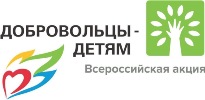 